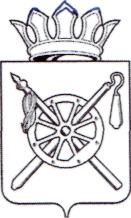 Российская ФедерацияРостовская областьМуниципальное образование «Октябрьский район»Администрация  Октябрьского  районаПОСТАНОВЛЕНИЕ14.04.2017                                            №380                            р.п. КаменоломниВ соответствии с постановлением Администрации Октябрьского района от 27.12.2016 №790 «О внесении изменений в постановление Администрации Октябрьского района от 16.08.2013 №655 «Об утверждении Порядка разработки, реализации и оценки эффективности муниципальных программ Октябрьского района», руководствуясь частью 9 статьи 56 Устава муниципального образования «Октябрьский район»,ПОСТАНОВЛЯЮ:1. Внести в постановление Администрации Октябрьского района от 30.12.2016 № 824 «Об утверждении Плана реализации муниципальной  программы Октябрьского района Ростовской области «Развитие туризма» на 2017 год» согласно приложению.2. Настоящее постановление вступает в силу со дня его официального опубликования и подлежит размещению на официальном сайте Администрации Октябрьского района.3. Контроль за исполнением данного постановления возложить на заместителя главы Администрации Октябрьского района по вопросам социальной политики Уманцеву С. А.Глава АдминистрацииОктябрьского района   	                 Л. В. ОвчиеваПостановление вноситотдел культуры, физической культуры, спорта и туризма Администрации Октябрьского районаПриложение к постановлению Администрации Октябрьского района           от 14.04.2017  № 380 ПЛАН РЕАЛИЗАЦИИМУНИЦИПАЛЬНОЙ ПРОГРАММЫ «РАЗВИТИЕ ТУРИЗМА» НА 2017 ГОДУправляющий деламиАдминистрации Октябрьского района                                    								            Н. Н. СавченкоО внесении изменений в постановление Администрации Октябрьского района от 30.12.2016 №  824 «Об утверждении Плана реализации муниципальной  программы Октябрьского района Ростовской области «Развитие туризма» на 2017 год»№ п/пНомер и наименованиеОтветственный исполнитель, соисполнитель (должность/ФИО)*Ожидаемый результат (краткое описание)Срок реализации (дата)Объем расходов, (тыс.рублей)**Объем расходов, (тыс.рублей)**Объем расходов, (тыс.рублей)**Объем расходов, (тыс.рублей)**Объем расходов, (тыс.рублей)**№ п/пНомер и наименованиеОтветственный исполнитель, соисполнитель (должность/ФИО)*Ожидаемый результат (краткое описание)Срок реализации (дата)всегоФедеральный бюджетОбластной бюджетБюджет Октябрьского районаВнебюджетные источники123456789101.Подпрограмма 1: Развитие инфраструктуры сферы туризмаНачальник отдела культуры, физической культуры, спорта и туризмаЛуговая Е.А.Рост туристских потоков внутреннего и въездного туризма на территорию Октябрьского района Ростовской области 2014-20184 550,0-231,318,74 300,01.1.Основное мероприятие 1.1:Развитие инфраструктуры туризма на территории поселений районаНачальник отдела культуры, физической культуры, спорта и туризмаЛуговая Е.А.2017-----Мероприятие 1.1.1: Разработка проектно-изыскательных работ на строительство подъездной дороги к «Купели»2017-----1.2.Основное мероприятие 2.1: Развитие инвестиционных проектов в сфере туризмаНачальник отдела культуры, физической культуры, спорта и туризмаЛуговая Е.А.2014-20183 000,0---3 000,0Мероприятие 2.1.1.: Строительство зоны семейного отдыха в х. Весёлый Краснокутского (с) поселения «Спортинг Клуб»2014-2017-----Строительство домиков для проживания в зоне отдыха «Царевка»2014-20171 500,0---1 500,0Мероприятие 2.1.2.: Благоустройство зоны отдыха «Терновый Яр» под рыбалку (строительство рыболовецких мест)2014-2016-----Мероприятие 2.1.3.: Строительство зон отдыха в п. Красногорняцкий, п. Верхнегрушевский2015-2018-----Мероприятие 2.1.4.:Строительство зоны отдыха в п. Персиановский2014-2016-----Мероприятие 2.1.5.: Строительство гостиничного комплекса в п. Персиановский2016-----Строительство туристско-рекреационной зоны в п.Сусол Красюковского (с) поселения 2017-20181 500,0---1 500,01.3.Основное мероприятие 3.1:Сохранение, восстановление и рациональное использование природно-рекреационного и культурно-исторического потенциалаНачальник отдела культуры, физической культуры, спорта и туризмаЛуговая Е.А.2015-20181 300,0---1 300,0Мероприятие 3.1.1.: Реставрация Свято-Алексеевского храма в ст. Бессергеневской Бессергеневского (с) поселения2015-2018300,0---300,0Мероприятие 3.1.2.: Строительство церкви Успение Пресвятой Богородицы в ст. Алексеевской Алексеевское (с) поселение2015-20171 000,0---1 000,01.4Основное мероприятие 4.1:Установка дорожных унифицированных знаковНачальник отдела культуры, физической культуры, спорта и туризмаЛуговая Е.А.2017250,0-231,318,7-2Подпрограмма 2: Развитие въездного и внутреннего туризмаНачальник отдела культуры, физической культуры, спорта и туризмаЛуговая Е.А.Привлекательный образ Октябрьского района Ростовской области на туристском рынке; доступность к туристской информации об Октябрьском районе Ростовской области 2014-20183 155,0--31 00,055,02.1Основное мероприятие 2.1: Содействие в развитии въездного и внутреннего туризма, продвижение районного туристского продукта, международное и межрегиональное сотрудничество в сфере туризмаНачальник отдела культуры, физической культуры, спорта и туризмаЛуговая Е.А.2014-201855,0---55,0Мероприятие 2.1.1.: Организация и проведение событийного мероприятие в п. Новокадамово (реконструкция боевых действий)2014-201830,0---30,0Мероприятие 2.1.2.: Организация и проведение инфотуров на территории района2014-201825,0---25,0Мероприятие 2.1.3.: Разработка и издание печатной рекламно-информационной продукции, разработка туристской символики Октябрьского района.2014-2018-----Мероприятие 2.1.4.: Размещение информации о туристских возможностях Октябрьского района на информационных терминалах, программное обеспечение и сопровождение2014-2018-----Мероприятие 2.1.5.: Организация и проведение конгрессно-выставочных туристских мероприятий (форумов, выставок, конференций, «круглых столов», совещаний) на территории района и участие в них за её пределами, в том числе посредством организации коллективных стендов, изготовления и демонстрации мобильных стендов2014-2018-----2.2Основное мероприятие 2.2: Кадровое, методическое и нормативное обеспечение сферы туризмаНачальник отдела культуры, физической культуры, спорта и туризмаЛуговая Е.А.2014-2018-----Мероприятие 2.2.1.: Организация повышения квалификации руководителей и специалистов СТИ2014-2018-----2.3Основное мероприятие 2.3:Изготовление доставка и установка архитектурной композиции въездного знака «Октябрьский район»Начальник отдела культуры, физической культуры, спорта и туризмаЛуговая Е.А.20173 100,0--3 100,0 -3Итого по муниципальной программе7 705,0-231,33 118,7 4 355,0